30-05 RM 03562PeriféricosAtividade – Página: 17Ligue cada periférico de entrada ao seu nome: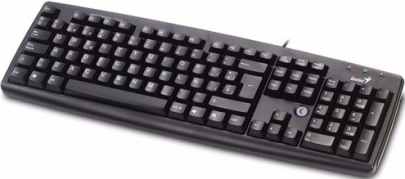 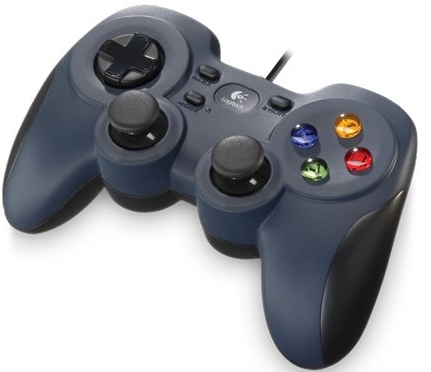 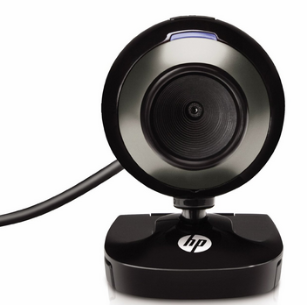 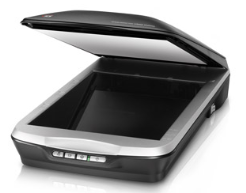 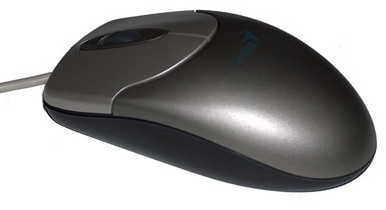 